УКАЗГУБЕРНАТОРА НИЖЕГОРОДСКОЙ ОБЛАСТИот 17 марта 2020 г. № 28 О внесении изменений в Указ ГубернатораНижегородской области от 13 марта 2020 г. № 27  Внести в Указ Губернатора Нижегородской области от 13 марта 2020 г. № 27 "О введении режима повышенной готовности" следующие изменения:1) абзац первый пункта 2 изложить в следующей редакции:"2. Гражданам, посещавшим территории иностранных государств, где зарегистрированы случаи заражения новой коронавирусной инфекцией (COVID-19):".2) абзац первый пункта 3 изложить в следующей редакции:"3. Руководителям предприятий, организаций, осуществляющих деятельность на территории Нижегородской области:".3) в пункте 5:абзац первый изложить в следующей редакции:"5. Организаторам массовых мероприятий, в том числе деловых, спортивных, культурных и развлекательных:";подпункт 5.1 изложить в следующей редакции:"5.1. Временно приостановить на территории Нижегородской области проведение любых массовых мероприятий с участием граждан в зданиях, строениях, сооружениях (помещениях в них).".4) дополнить Указ пунктом 7 следующего содержания: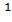 "7. Установить, что распространение COVID-19 является в сложившихся условиях чрезвычайным и непредотвратимым обстоятельством, повлекшим введение режима повышенной готовности в соответствии с Федеральным законом от 21 декабря 1994 г. № 68-ФЗ "О защите населения и территорий от чрезвычайных ситуаций природного и техногенного характера", который является обстоятельством непреодолимой силы.".Губернатор                                          Г.С.Никитин     